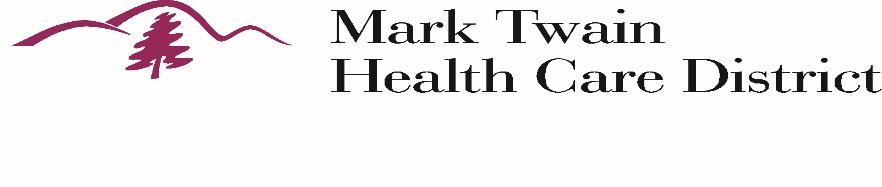 P.O. Box 668 (209) 754-4468 Telephone(209) 754-2537 FaxSpecial Meeting of the Board of DirectorsWednesday, July 13, 20166:30-8:00p.m. Mark Twain Medical Center Classroom 2San Andreas, CA Agenda Mark Twain Health Care District Mission Statement“Through community collaboration, we serve as the stewards of a community health system that ensures our residents have the dignity of access to care that provides high quality, professional and compassionate health care”. 1.  Call to order:  2.  Roll Call: 3.  Approval of Agenda: Action   4.  Public Comment on matters not listed on the Agenda: The purpose of this section of the agenda is to allow comments and input from the public on matters within the jurisdiction of the Mark Twain Health Care District not listed on the Agenda. (The public may also comment on any item listed on the Agenda prior to Board action on such item.) Limit of 3 minutes per speaker. Please state your name and town you reside in. 5.  Quorum Health: Action……………….…………………..………Dr. Smart / Ms. ReedPresentation Regarding Consultation for Independence of MTMC 6.  Board Comments and Request for Future Agenda Items:7.  Next Meeting:Wednesday, July 27, 20168.  Adjournment: 